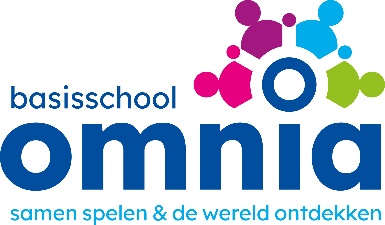 Notulenuur | 1. Opening en mededelingenDe volgende twee vergaderingen zullen plaatsvinden met 1 mr lid minder (van de oudergeleding)Vanwege afwezigheid directie zullen documenten, zaken en onderwerpen directie worden besproken op de vergadering van 14 maart. Vragen en communicatie  over update groep 8 naar ouders is besproken. Hier wordt duidelijkheid gevraagd rondom de leerkrachten van groep 8. Transparantie over termijn nieuwe directrice  Hoelang blijft de begeleiding, binnen welke termijn? uur | 3. Onderwerpen van directie Hoofdlijnen algemeen beleid op organisatorisch, financieel en onderwijskundig gebied in relatie tot verwachte wijzigingen – jaarplan (instemming MR) Wordt de volgende vergadering besprokenVerwachte bijstellingen in schoolplan (instemming MR) Wordt de volgende vergadering besprokenVaststellen schoolvakanties volgend schooljaar (instemming MR) Wordt de volgende vergadering besproken inclusief de datum start meivakantieVaststellen huishoudelijk reglement mr Wordt de volgende vergadering besproken.    20.30 uur | 4. Vragen aan directieStand van zaken opvulling vacature pmr-geleding De persooneelsgeleding zal dit oppakken. Publiceren mr stukken op website (dd 27-1 nog geen stukken te vinden) Wordt de volgende vergadering besproken. Verantwoording vrijwillige ouderbijdrage (tekst op website is verouderd)Wordt de volgende vergadering besproken. Stand van zaken meerjarig beleidsplanWordt de volgende vergadering besproken. 20.55 uur | 5. Inventarisatie onderwerpen volgende vergadering (14 maart)Zie onderwerpen en vragen directieVerlengde schooldagUiterlijk aanleveren stukken directieHélène tijdelijk voorzitter Lisa maakt de agenda voor de volgende vergaderingOverleg mr in 2024: 18 april, 13 juniPMR                                                       OMRDirectie	ToehoordersAfwezigFariha ElmorabitElisa Lindeman<vacature>Haico KoopstraHélène van RijnLisa Pérez  Sylvia Stam Kim Buijs